Lookout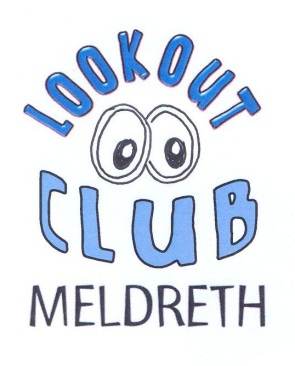 Look Out Club Adhoc Booking FormName of Child: …………………………………………………………………………………………Date(s) Required: ……………………………………………………………………………………….Breakfast Club/Afternoon Club (Circle as applicable)Session Fees:First Child	SiblingsBreakfast Club	:			£5.00		£3.50Afterschool Club:	Until 4.30pm	£5.00		£3.50			Until 5.15pm	£7.50		£5.50			Until 6pm	£10.00		£7.50May we also remind parents/carers who wish to book ad-hoc places that they do need a form and places are subject to availability as adult/child ratios are adhered to due to health and safety reasons.  To secure your place, please contact the Lookout Club only (not the School Office) either in person or via our mobile (Tel No:  07591 648423).Please make cheques payable to Meldreth Primary School either on the day or ASAP.Amount Due: …………………………………….Signature of Parent/Guardian: ………………………………………………………………………………………Date: ……………………………………………………………………………………………………………………………..PAIDUNPAID